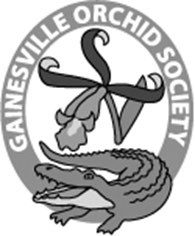 Gainesville Orchid SocietyMEMBERSHIP FORM 2024Date:		Membership typeName:	□ $25 Individual□ New Member	□ Renewal	□ $15 Student Family members:		□ $30 FamilyEmail Address (required): 	Your newsletter will be electronically mailed to you at the email address above.Address:		Phone/Cell: 	Areas of Orchid related topics you are interested in learning about: 1. 	2. 	3. 	Payable by Cash, Check, or Square® Mobile Card Reader. Make checks payable to G.O.S:Gainesville Orchid Society c/o Marti McGuire2260 NW 21st Ave.Gainesville, FL 32605(022724)